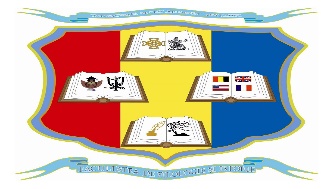 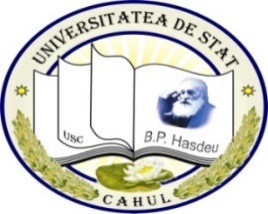 Facultatea de Ştiinţe Umaniste şi Pedagogice_____________________________________________________________ORARULEvaluărilor curente,  semestrul I                                                                                                     Anul de studiu 2022-2023                                                                                                        17.10.2022-11.11.2022COORDONAT:				                                                                                                                                                      APROBAT:dr., conf.univ., Chiciuc Ludmila ___________                                                                                             ____________dr., conf. univ., Grosu LilianaProrector pentru activitate didactică,        	                                                                             Decanul Facultăţii Ştiinţe Umaniste şi Pedagogicecalitate şi parteneriate de formare profesionalăData FE 2201 aud. 208Anul IFR 2201  aud. 322Anul IFR 2201  aud. 322Anul IFR 2201  aud. 322Anul IIEC 2201  aud. 207Anul IIEC 2201  aud. 207Anul IPP 2201  aud. 221  Anul I17.10.2022LuniConversație și audiere Para I., asist.univ.  Psihologia generalăIlicciev M., asist. univ.      18.10.2022MarțiLimba străină I Nivnea N., asist. univ.Limba străină IPușnei I.,  dr., conf. univ.Limba străină IPușnei I.,  dr., conf. univ.Limba străină IPușnei I.,  dr., conf. univ.Limba străină IPușnei I.,  dr., conf. univ.Limba străină IPușnei I.,  dr., conf. univ.19.10.2022MiercuriIntroducere în teoria literaturii Balțatu L., dr., conf. univ.Introducere în teoria literaturii Balțatu L., dr., conf. univ.Introducere în teoria literaturii Balțatu L., dr., conf. univ.Limba străină I Para I., asist. univ.  20.10.2022JoiLingvistica generală Grosu L., dr., conf. univ.21.10.2022VineriM o d u l: F u n d a m e n t e l e    p e d a g o g i e i. P e d a g o g i a   g e n e r a l ă      Clichici V., dr., conf. univ.    M o d u l: F u n d a m e n t e l e    p e d a g o g i e i. P e d a g o g i a   g e n e r a l ă      Clichici V., dr., conf. univ.    M o d u l: F u n d a m e n t e l e    p e d a g o g i e i. P e d a g o g i a   g e n e r a l ă      Clichici V., dr., conf. univ.    M o d u l: F u n d a m e n t e l e    p e d a g o g i e i. P e d a g o g i a   g e n e r a l ă      Clichici V., dr., conf. univ.    M o d u l: F u n d a m e n t e l e    p e d a g o g i e i. P e d a g o g i a   g e n e r a l ă      Clichici V., dr., conf. univ.    M o d u l: F u n d a m e n t e l e    p e d a g o g i e i. P e d a g o g i a   g e n e r a l ă      Clichici V., dr., conf. univ.      Management educaționalIlicciev M., asist. univ.    24.10.2022LuniIstoria lumii antice Șeremet D., asist.univ.Istoria lumii antice Șeremet D., asist.univ.25.10.2022MarțiModul: LEC I Morfol. limbii engl. Pintilii A.,  dr., conf. univ.Fonetica limbii române Petcu V., dr., conf. univ.Fonetica limbii române Petcu V., dr., conf. univ.Fonetica limbii române Petcu V., dr., conf. univ.26.10.2022MiercuriModul: LEC I  Limbă engl. și comun.Colodeeva L.,  dr., conf. univ.Modul: LEC I  Limbă engl. și comun.Colodeeva L.,  dr., conf. univ.  Bazele educației civice Frangopol C., asist. univ.27.10.2022JoiLimba și cultura latină Luchianciuc N., dr., asist.univ.Limba și cultura latină Luchianciuc N., dr., asist.univ.  Pedagogia generală şi teoria educaț.      Axentii I., dr., conf. univ.        28.10.2022VineriM o d u l: F u n d a m e n t e l e    p e d a g o g i e i. T e o r i a   i n s t r u i r i i            Clichici V., dr., conf. univ.M o d u l: F u n d a m e n t e l e    p e d a g o g i e i. T e o r i a   i n s t r u i r i i            Clichici V., dr., conf. univ.M o d u l: F u n d a m e n t e l e    p e d a g o g i e i. T e o r i a   i n s t r u i r i i            Clichici V., dr., conf. univ.M o d u l: F u n d a m e n t e l e    p e d a g o g i e i. T e o r i a   i n s t r u i r i i            Clichici V., dr., conf. univ.M o d u l: F u n d a m e n t e l e    p e d a g o g i e i. T e o r i a   i n s t r u i r i i            Clichici V., dr., conf. univ.M o d u l: F u n d a m e n t e l e    p e d a g o g i e i. T e o r i a   i n s t r u i r i i            Clichici V., dr., conf. univ.31.10.2022LuniModul: LEC I Fonetica limbii engl.Para I., asist. univ.01.11.2022MarțiTehnologii de comunicare informaţ. Popovici I., asist. univ.Tehnologii de comunicare informaţionalăPopovici I., asist. univ.Tehnologii de comunicare informaţionalăPopovici I., asist. univ.Tehnologii de comunicare informaţionalăPopovici I., asist. univ.Tehnologii de comunicare informaţionalăPopovici I., asist. univ.Tehnologii de comunicare informaţionalăPopovici I., asist. univ.Tehnologii de comunicare informaţ.Popovici I., asist. univ.03.11.2022JoiCultura și civilizația engleză Anna Harvey, Teaching AssistantLiteratura veche sec. XIV-XVII Balțatu L., dr., conf. univ.Literatura veche sec. XIV-XVII Balțatu L., dr., conf. univ.Literatura veche sec. XIV-XVII Balțatu L., dr., conf. univ.Preistor. și istoria veche a spațiul. rom. Croitoru C., dr., conf.univ.Preistor. și istoria veche a spațiul. rom. Croitoru C., dr., conf.univ.04.11.2022Vineri  Pedagogie preșcolară Barbă M., asist. univ.   Data FE 2101Anul IIFR 2101Anul IIIEC 2101Anul IIIEC 2101Anul IIPP 2101  Anul IIPP 2001Anul III17.10.2022LuniModul: LEC  III. Morfol. lb. engl.Pușnei I.,  dr., conf. univ.18.10.2022MarțiIstoria literaturii române (interbelica) Balțatu L.,  dr., conf. univ.19.10.2022MiercuriModul: Educația incluzivăIlicciev M., asist. univ.Istoria românilor epoca medievală Frangopol C., asist. univ.Istoria românilor epoca medievală Frangopol C., asist. univ.Dreptul propriet. intelectualeBlaşcu O., asist.univ.20.10.2022JoiModul: LEC III. Metode şi tehnici de elaborare a tezelorPușnei I.,  dr., conf. univ.Morfologia limbii române Axentii V.,  dr., conf. univ.Etnogen. român. și form. limbii rom. Frangopol C., asist. univ.Etnogen. român. și form. limbii rom. Frangopol C., asist. univ.21.10.2022VineriModul: Viața și sănăt. – valori pers. și sociale. Mediul și sănătateaȘeremet D., asist. univ.Modul: Viața și sănăt. – valori pers. și sociale. Mediul și sănătateaȘeremet D., asist. univ.Destinul european al RMFrangopol C., asist. univ.24.10.2022LuniModul: EAP. Teoria și metodol. educației  plasticeLungu P., dr., conf. univ.25.10.2022MarțiModul: Psihopededagogia educațională. Psihologia educației Ilicciev M., asist. univ.Modul: Psihopededagogia educațională. Psihologia educației Ilicciev M., asist. univ.Modul: Psihopededagogia educațională. Psihologia educației Ilicciev M., asist. univ.Modul: Psihopededagogia educațională. Psihologia educației Ilicciev M., asist. univ.Teoria şi metod. matem. IIClichici V., dr., conf.univ.26.10.2022MiercuriIntrod. în germanisticăPintilii A.,  dr., conf. univ.27.10.2022JoiLimba străină IIINivnea N., asist. univ.C.S. „M. Eminescu și Gr. Vieru”  Grosu L.,  dr., conf. univ.Istoria medievală universală Șeremet D., asist. univ.Istoria medievală universală Șeremet D., asist. univ.Educația incluzivăVrabie S., dr., lect. univ.28.10.2022VineriLimba străină IIIPintilii A.,  dr., conf. univ.Limba străină IIIPintilii A.,  dr., conf. univ.31.10.2022LuniTeoria și metodologia limbii și literaturii române II Petcu V., dr., conf. univ.01.11.2022MarțiModul: LEC III. Limbă engl. și comunic. Para I., asist. univ.Modul: Psihopededagogia educațională. Psihologia vârstelor Ilicciev M., asist. univ.Modul: Psihopededagogia educațională. Psihologia vârstelor Ilicciev M., asist. univ.Modul: Psihopededagogia educațională. Psihologia vârstelor Ilicciev M., asist. univ.02.11.2022MiercuriFilosofia educaţiei Frangopol C., asist. univ.Filosofia educaţiei Frangopol C., asist. univ.Filosofia educaţiei Frangopol C., asist. univ.Filosofia educaţiei Frangopol C., asist. univ.Filosofia educaţiei Frangopol C., asist. univ.Teor. şi metod. form. premis. citit-scris. Barbă M., asist. univ.04.11.2022VineriDidactica limbii engleze+ TIC Pușnei I.,  dr., conf. univ.Didactica limbii și literat. române Petcu V.,  dr., conf. univ.Modul: Viața și sănăt. – valori pers. și sociale. Modul sănătos de viață Șeremet D., asist. univ.Modul: Viața și sănăt. – valori pers. și sociale. Modul sănătos de viață Șeremet D., asist. univ.Psihologia pedagogică Ilicciev M., asist.univ.Teoria și metodologia educației muzicale în învățăm. primar Milici-Suverjan G., asist. univ.07.11.2022Luni08.11.2022MarțiModul: EAP. Educaţia plasticăLungu P., dr., conf. univ.09.11.2022Miercuri10.11.2022JoiStrategii interact. în proces. de învăţ. Barbă M., asist.univ.11.11.2022VineriTeoria și metodol. formării reprezent. matem. element. la preșc. Barbă M., asist.univ.